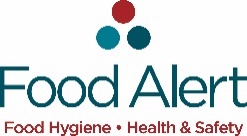 Pest control evaluationReview of infestation extendYesNoPests seenDroppings, carcases seenRepeated treatments/ carried out by pest control unsuccessfullyInfestation present in food preparation areasPest control company evaluationFrequent visits made by pest control company Records of visits madeAudit of premises/treatment undertakenWritten control plan availableBaiting plan availableSummary of takes availableSummary of reportings availableClient evaluationManager aware of infestations extend/location and last/next visitsRecommendations from pest control actionedFood/food preparation surfaces/food equipment covered at end of nightFood preparation surfaces disinfected before useFood covered over nightRTE equipment covered over nightStaff trained re reporting infestationsOther commentsOther commentsOther commentsOther commentsCompleted by:Date:Completed by:Date:Completed by:Date:Completed by:Date: